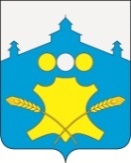 Сельский Совет Холязинского сельсоветаБольшемурашкинского муниципального района Нижегородской областиР Е Ш Е Н И Е18 декабря 2015 года	     				                                                     № 48  «О бюджете Холязинского сельсовета Большемурашкинского муниципального района Нижегородской области на 2016 год»                   Статья 1          1. Утвердить основные характеристики бюджета Холязинского сельсовета Большемурашкинского муниципального района Нижегородской области (далее – Холязинского сельсовета) на 2016 год:          1) общий объем доходов в  сумме  10710,2  тыс.рублей ;          2) общий объем расходов в сумме  10710,2 тыс.рублей ;          3) размер дефицита (профицита)  в сумме  0  рублей.          Статья 2          1. Утвердить  перечень главных администраторов  доходов бюджета Холязинского сельсовета согласно приложению 1.          2. Утвердить перечень главных   администраторов  источников финансирования дефицита бюджета  Холязинского сельсовета согласно приложению 2.          Статья 3 Утвердить общий объем налоговых и неналоговых доходов в сумме 4773,1 тыс. рублей, в том числе налоговых и неналоговых доходов, за исключением доходов, являющихся источниками формирования дорожного фонда Холязинского сельсовета, в сумме 2486,5 тыс. рублей.Статья 4 Утвердить объем безвозмездных поступлений в сумме 5937,1 тыс. рублей, в том числе объем межбюджетных трансфертов, получаемых из других бюджетов бюджетной системы Российской Федерации, в сумме 5937,1 тыс. рублей, в том числе объем субсидий, субвенций и иных межбюджетных трансфертов, имеющих целевое назначение, в сумме 758,4 тыс. рублей.Статья 5          1. Недоимка, пени и штрафы за несвоевременную уплату налогов зачисляются в соответствующий бюджет по нормативам, действующим в текущем финансовом  году.          2.  Недоимка,  пени и штрафы  по отмененным  налогам  и сборам  зачисляются в соответствующий бюджет по нормативам,   действовавшим в  году,  предшествующем  текущему финансовом году.            Статья 6              1. Установить размер отчисления в бюджет поселения части прибыли муниципального унитарного предприятия Холязинского сельсовета, остающейся после уплаты налогов и иных обязательных платежей  в бюджет, в размере  50 процентов.2.Часть прибыли муниципального унитарного предприятия Холязинского сельсовета за 2015 год подлежит перечислению в бюджет поселения не позднее 15 июня 2016 года.         Статья 7         1. Утвердить в пределах общего объема расходов, утвержденного статьей 1 настоящего Решения:1) распределение бюджетных ассигнований по целевым статьям (муниципальным программам и непрограммным направлениям деятельности), группам видов расходов классификации расходов бюджета Холязинского сельсовета на 2016 год согласно приложению 3.2) ведомственную структуру расходов бюджета Холязинского сельсовета на 2016 год согласно приложению 4.3) распределение бюджетных ассигнований по разделам и подразделам, целевым статьям (муниципальным программам и непрограммным направлениям деятельности), группам  видов  расходов классификации расходов бюджета Холязинского сельсовета на 2016 год согласно приложению 5.          Статья 8         Утвердить объем резервного фонда  Администрации Холязинского сельсовета на 2016 год    в сумме 1,0 тыс. рублей.          Статья 9         Установить, что в бюджете Холязинского сельсовета на 2016 год публично-нормативные обязательства не предусмотрены.          Статья 10         1. Утвердить иные межбюджетные трансферты,  передаваемые бюджету  Большемурашкинского муниципального района из бюджета поселения на осуществление части полномочий по решению вопросов местного значения в соответствии с заключенным Соглашением между органом местного самоуправления Большемурашкинского  муниципального района и органом местного самоуправления поселения  на 2016 год, в сумме 462,0 тыс. рублей.       2. Утвердить распределение  по видам межбюджетных трансфертов, передаваемых бюджету муниципального района из бюджета поселения на осуществление части полномочий по решению вопросов местного значения в соответствии с заключенным Соглашением между органами местного самоуправления Большемурашкинского  муниципального района и органом местного самоуправления поселения на 2016 год  согласно приложению 5 .3. Предоставление и использование  иных межбюджетных трансфертов, указанных в пункте 1 настоящей статьи осуществляется в соответствии с заключенным Соглашением между органом местного самоуправления Большемурашкинского  муниципального района и органом местного самоуправления поселения и в  соответствии с  Порядком,  установленным муниципальным правовым  актом представительных органов поселения.          Статья 11         Субсидии юридическим лицам ( за исключением субсидий муниципальным учреждениям), индивидуальным предпринимателям, а также физическим лицам –производителям товаров , работ , услуг, предусмотренные настоящим Решением, предоставляются в целях возмещения недополученных доходов  и ( или) финансового обеспечения ( возмещения) затрат в порядке, установленном Администрацией Холязинского сельсовета в следующем случае:         на оказание поддержки  жилищно-коммунального хозяйства, связанной с предоставлением населению жилищно-коммунальных услуг;         на обеспечение (возмещение) затрат по проведению  капитального ремонта, в том числе газификацию, жилого фонда поселения.            Статья 121.Утвердить  предельный объем муниципального долга Холязинского сельсовета  на 2016 год в сумме  2386,6 тыс. рублей.             2. Утвердить верхний предел муниципального долга Холязинского сельсовета на 1 января 2017 года в размере 0 рублей, в том числе верхний предел долга по муниципальным гарантиям Холязинского сельсовета на 1 января 2017 года в размере 0 рублей.             Статья 13Утвердить муниципальный дорожный фонд Холязинского сельсовета на 2016 год в сумме 2286,6 тысяч рублей.            Статья 14Настоящее Решение вступает в силу с 1 января 2016 года.Глава местного самоуправления                                             Н. А. Шальнова                                                                                                                Приложение 1к решению сельского Совета Холязинского сельсовета« О бюджете Холязинского сельсовета Большемурашкинского муниципальногорайона Нижегородской области на 2016 год»Перечень главных администраторов доходов бюджета Холязинского сельсовета                                                                                                                                Приложение 2к решению сельского Совета Холязинского сельсовета« О бюджете Холязинского сельсовета Большемурашкинского муниципальногорайона Нижегородской области на 2016 год»Перечень главных администраторов источников финансирования дефицита  бюджетаХолязинского сельского совета на 2016 годПриложение 3к решению сельского Совета Холязинского сельсовета« О бюджете Холязинского сельсовета Большемурашкинского муниципальногорайона Нижегородской области на 2016 год»Распределение бюджетных ассигнований по целевым статьям (муниципальным программам и непрограммным направлениям деятельности), группам видов  расходов классификации расходов бюджета Холязинского сельсовета на 2016 год (тыс. рублей)Приложение 4к решению сельского Совета Холязинского сельсовета« О бюджете Холязинского сельсовета Большемурашкинского муниципальногорайона Нижегородской области на 2016 год»Ведомственная структура расходов  бюджета Холязинского сельсовета на 2016 год   (тыс. рублей)Приложение  5к решению сельского Совета Холязинского сельсовета« О бюджете Холязинского сельсовета Большемурашкинского муниципальногоРайона Нижегородской области на 2016 год»Распределение бюджетных ассигнований по разделам и подразделам, целевым статьям (муниципальным программам и непрограммным направлениям деятельности), группам видов расходов классификации расходов бюджета Холязинского сельсовета на 2016  год  (тыс. рублей)Приложение 6к решению сельского Совета Холязинского сельсовета« О бюджете Холязинского сельсовета Большемурашкинского муниципальногоРайона Нижегородской области на 2016 год»Распределение по видам межбюджетных трансфертов, передаваемых бюджету муниципального района из бюджета поселения на осуществление части полномочий по решению вопросов местного значения в соответствии с заключенным Соглашением между органом местного самоуправления Большемурашкинского муниципального района и органом местного самоуправления поселения на 2016 годГлава местного самоуправленияПредседатель сельского Совета 					Н.А.ШальноваКод администратораКод бюджетной классификации Российской ФедерацииАдминистратор доходов001Финансовое управление администрации Большемурашкинского муниципального района0012 08 05000 10 0000 180Перечисления из бюджетов поселений (в бюджеты поселений) для осуществления возврата (зачета) излишне уплаченных или излишне взысканных сумм налогов, сборов и иных платежей, а также сумм процентов за несвоевременное осуществление такого возврата и процентов, начисленных на излишне взысканные суммы010Администрация Холязинского сельсовета Большемурашкинского муниципального района Нижегородской области 0102 02 01001 10 0000 151Дотации из районного фонда финансовой поддержки поселений, предоставляемая за счет собственных доходов поселений0102 02 03015 10 0000 151Субвенция бюджетам поселений на осуществление полномочий первичного воинского учета на территориях, где отсутствуют военные комиссариаты0102 02 03024 10 0000 151Субвенция бюджетам поселений на выполнение передаваемых полномочий субъектов Российской Федерации0102 02 04012 10 0000 151Межбюджетные трансферты, передаваемые бюджетам поселений для компенсации дополнительных расходов, возникших в результате решений, принятых органами власти другого уровня0102 02 04999 10 0000 151Иные межбюджетные трансферты на поддержку мер по обеспечению сбалансированности бюджетов поселений0102 02 04999 10 0000 151Иные межбюджетные трансферты на увеличение оплаты труда работников муниципальных учреждений и органов местного самоуправления0102 07 05030 10 0000 180Прочие безвозмездные поступления в бюджеты поселений0102 19 05000 10 0000 151Возврат остатков субсидий, субвенций и иных межбюджетных трансфертов, имеющих целевое назначение, прошлых лет из бюджетов поселений0101 17 14030 10 0000  180Средства самообложения граждан, зачисляемые в бюджеты поселений0101 08 04020 01 0000 110Государственная пошлина за совершение нотариальных действий должностными лицами органов местного самоуправления, уполномоченными в соответствии с законодательными актами Российской Федерации на совершение нотариальных действий0101 11 09045 10 0000 120Прочие поступления от использования имущества, находящегося в собственности поселений (за исключением имущества муниципальных автономных учреждений, а также имущества государственных и муниципальных унитарных предприятий, в том числе казенных)0101 13 01995 10 0000 130Прочие доходы от оказания платных услуг (работ) получателями средств бюджетов поселений 0101 13 02995 10 0000 130Прочие доходы от компенсации затрат бюджетов поселений0101 16 33050 10 0000 140Денежные взыскания (штрафы) за нарушение законодательства Российской Федерации о размещении заказов на поставки товаров, выполнение работ, оказание услуг для нужд поселений0101 17 01050 10 0000 180Невыясненные поступления, зачисляемые в бюджеты поселений0101 17 05050 10 0000 180Прочие неналоговые доходы бюджетов поселений0101 11 05025 10 0000 120Доходы, получаемые в виде арендной платы, а также средства от продажи права на заключение договоров аренды за земли, находящиеся в собственности сельских поселений (за исключением земельных участков муниципальных бюджетных и автономных учреждений)0101 11 05035 10 0000 120Доходы от сдачи в аренду имущества, находящегося в оперативном управлении органов управления поселений и созданных ими учреждений (за исключением имущества муниципальных автономных учреждений)0101 11 05075 10 0000 120Доходы от сдачи в аренду имущества, составляющего казну поселений (за исключением земельных участков)0101 11 07015 10 0000 120Доходы от перечисления части прибыли, остающейся после уплаты налогов и иных обязательных платежей муниципальных унитарных предприятий, созданных поселениями3661 14 01050 10 0000 410Доходы от продажи квартир, находящихся  в собственности поселений0101 14 02052 10 0000 410Доходы от реализации имущества, находящегося в оперативном управлении учреждений, находящихся в ведении органов управления поселений (за исключением имущества муниципальных бюджетных и автономных учреждений) в части реализации основных средств по указанному имуществу0101 14 02052 10 0000 440Доходы от реализации имущества, находящегося в оперативном управлении учреждений, находящихся в ведении органов управления поселений (за исключением имущества муниципальных бюджетных и автономных учреждений) в части реализации материальных запасов по указанному имуществу0101 14 02053 10 0000 410Доходы от реализации иного имущества, находящегося в собственности поселений (за исключением имущества муниципальных бюджетных и автономных учреждений, а также имущества муниципальных унитарных предприятий, в том числе казенных), в части реализации основных средств по указанному имуществу0101 14 02053 10 0000 440Доходы от реализации иного имущества, находящегося в собственности поселений (за исключением имущества муниципальных бюджетных и автономных учреждений, а также имущества муниципальных унитарных предприятий, в том числе казенных), в части реализации материальных запасов по указанному имуществу0101 14 06025 10 0000 430Доходы от продажи земельных участков, находящихся в собственности сельских поселений (за исключением земельных участков муниципальных бюджетных и автономных учреждений)100Управление федеральное казначейства по Нижегородской областиУправление федеральное казначейства по Нижегородской области1001 03 02230 01 0000 100Доходы от уплаты акцизов на дизельное топливо, подлежащие распределению между бюджетами субъектов Российской Федерации и местными бюджетами с учетом установленных дифференцированных нормативов отчислений в местные бюджеты1001 03 02240 01 0000 100Доходы от уплаты акцизов на моторные масла для дизельных и (или) карбюраторных (инжекторных) двигателей, подлежащие распределению между бюджетами субъектов Российской Федерации и местными бюджетами с учетом установленных дифференцированных нормативов отчислений в местные бюджеты1001 03 02250 01 0000 100Доходы от уплаты акцизов на автомобильный бензин, подлежащие распределению между бюджетами субъектов Российской Федерации и местными бюджетами с учетом установленных дифференцированных нормативов отчислений в местные бюджеты1001 03 02260 01 0000 100Доходы от уплаты акцизов на прямогонный бензин, подлежащие распределению между бюджетами субъектов Российской Федерации и местными бюджетами с учетом установленных дифференцированных нормативов отчислений в местные бюджеты182Федеральная налоговая службаФедеральная налоговая служба1821 01 02010 01 0000 110Налог на доходы физических лиц с доходов, источником которых является налоговый агент, за исключением доходов, в отношении которых исчисление и уплата налога осуществляются в соответствии со статьями 227, 2271 и 228 Налогового кодекса Российской Федерации1821 01 02020 01 0000 110Налог на доходы физических лиц с доходов, полученных от осуществления деятельности физическими лицами, зарегистрированными в качестве индивидуальных предпринимателей, нотариусов, занимающихся частной практикой, адвокатов, учредивших адвокатские кабинеты и других лиц, занимающихся частной практикой в соответствии со статьей 227 Налогового кодекса Российской Федерации1821 01 02030 01 0000 110Налог на доходы физических лиц с доходов, полученных физическими лицами в соответствии со статьей 228 Налогового Кодекса Российской Федерации1821 05 03010 01 0000 110Единый сельскохозяйственный налог1821 05 03020 01 0000 110Единый сельскохозяйственный налог (за налоговые периоды, истекшие до 1 января 2011 года)1821 06 01030 10 0000 110Налог на имущество физических лиц, взимаемый по ставкам, применяемым к объектам налогообложения, расположенным в границах поселений1821 06 06013 10 0000 110Земельный налог, взимаемый по ставкам, установленным в соответствии с подпунктом 1 пункта 1 статьи 394 Налогового кодекса Российской Федерации и применяемым к объектам налогообложения, расположенным в границах поселений1821 06 06023 10 0000 110Земельный налог, взимаемый по ставкам, установленным в соответствии с подпунктом 2 пункта 1 статьи 394 Налогового кодекса Российской Федерации и применяемым к объектам налогообложения, расположенным в границах поселений1821 09 04053 10 0000 110Земельный налог (по обязательствам, возникшим до 1 января 2006 года), мобилизуемый на территориях поселений366Комитет по управлению экономикой администрации Большемурашкинского муниципального района3661 11 05013 10 0000 120Доходы, получаемые в виде арендной платы за земельные участки, государственная собственность на которые не разграничена и которые расположены в границах поселений, а также средства от продажи права на заключение договоров аренды указанных земельных участков3661 14 06013 10 0000 430Доходы от продажи земельных участков, государственная собственность на которые не разграничена и которые расположены в границах поселенийКод администратораКод бюджетной классификации Российской ФедерацииАдминистратор источников010Администрация Холязинского сельсовета Большемурашкинского муниципального района Нижегородской области01001 05 02 01 10 0000 510Увеличение прочих остатков денежных средств бюджетов поселений01001 05 02 01 10 0000 610Уменьшение прочих остатков денежных средств бюджетов поселенийНаименованиеКод бюджетной классификацииКод бюджетной классификации2016 годНаименованиеЦелевая статья расходовВид расходов2016 годНаименованиеЦелевая статья расходовВид расходов2016 годВсего расходов00 0 00 00000000 10710,2Муниципальная  программа "Защита населения и территорий от чрезвычайных ситуаций, обеспечение пожарной безопасности и безопасности людей на водных объектах Большемурашкинского муниципального района Нижегородской области на 2015-2017 годы"10 0 00 000000002932,9Подпрограмма 1 "Обеспечение пожарной безопасности на территории Большемурашкинского муниципального района"10 1 00 000000002932,9Обеспечение пожарной безопасности объектов и населенных пунктов района10 1 01 000000002932,9Расходы на обеспечение деятельности муниципальных  учреждений10 1 01 001900002665,5Расходы на выплаты персоналу в целях обеспечения выполнения функций государственными (муниципальными) органами, казенными учреждениями, органами управления государственными внебюджетными фондами 10 1 01 005901001305,4Закупка товаров, работ и услуг для обеспечения государственных (муниципальных) нужд10 1 01 005902001360,1Выплата заработной платы с начислениями на нее работникам муниципальных учреждений и органов местного самоуправления 10 1 01 72090000267,4Расходы на выплаты персоналу в целях обеспечения выполнения функций государственными (муниципальными) органами, казенными учреждениями, органами управления государственными внебюджетными фондами 10 1 01 72090100267,4Муниципальная программа "Устойчивое развитие сельского поселения Холязинский сельсовет Большемурашкинского муниципального района Нижегородской области на 2015-2017 г. г."20 0 00 000000006437,5Подпрограмма 1 «Благоустройство территории сельского поселения Холязинский сельсовет»20 1 00 000000001558,5Мероприятия по благоустройству поселения20 1 01 000000001558,5Уличное освещение20 1 01 200000001281,6Закупка товаров, работ и услуг для обеспечения государственных (муниципальных) нужд20 1 01 200002001281,6Содержание мест захоронения20 1 01 20010000133,6Закупка товаров, работ и услуг для государственных (муниципальных) нужд20 1 01 2001020064,8Иные бюджетные ассигнования20 1 01  2001080068,8Прочие мероприятия в области благоустройства20 1 01 20030000143,3Закупка товаров, работ и услуг для обеспечения государственных (муниципальных) нужд20 1 01 20030200143,3Подпрограмма 2 «Развитие дорожной сети территории сельского поселения Холязинский сельсовет»20 2 00 000000002286,6Выполнение работ по содержанию автомобильных дорог и искусственных 20 2 01 000000002286,6Содержание автомобильных дорог и искусственных сооружений на них20 2 01 20500000380,0Закупка товаров, работ и услуг для государственных (муниципальных) нужд20 2 01 20500200380,0Ремонт автомобильных дорог и искусственных сооружений на них20 2 01 20600000420,0Закупка товаров, работ и услуг для обеспечения государственных (муниципальных) нужд20 2 01 20600200420,0Проектирование, строительство и реконструкция автомобильных дорог и искусственных сооружений на них20 2  02 208000001486,6Развитие сети автомобильных дорог20 2  00 208000001486,6Капитальные вложения в объекты  государственной ( муниципальной) собственности20 2 01 208004001486,6Подпрограмма 3 «Развитие ЖКХ на  территории сельского поселения Холязинский сельсовет» 20 3  00 00000000272,0Поддержка коммунального хозяйства20 3  01 00000000272,0Обеспечение деятельности регионального оператора, осуществляющего деятельность, направленную на организацию управления капитальным ремонтом общего имущества в многоквартирных домах20 3 01 2585000052,0Закупка товаров, работ и услуг для обеспечения государственных (муниципальных) нужд20 3  01 2585020052,0Прочие мероприятия в области коммунального хозяйства20 3  01 29700000220,0Иные бюджетные ассигнования20 3 01 29700800220,0Подпрограмма 4 «Управление муниципальной собственностью в сельском поселении Холязинский сельсовет» 20 4  00 00000000320,9Оценка недвижимости, признание прав и регулирование отношений по муниципальной собственности20 4  01 0000000080,0Расходы на оценку, содержание недвижимости, признание прав и регулирование отношений по муниципальной собственности20 4 01 2502000040,0Закупка товаров, работ и услуг для обеспечения государственных (муниципальных) нужд20 4 01 2502020040,0Мероприятия по землеустройству и землепользованию20 4  01 2400000040,0Закупка товаров, работ и услуг для обеспечения государственных (муниципальных) нужд20 4  01 2400020040,0Мероприятия в топливно-энергетической области204 02 00000000240,9Расходы на реализацию мероприятий в топливно-энергетической области20 4  02 25080000240,9Закупка товаров, работ и услуг для обеспечения государственных (муниципальных) нужд20 4 02 25080200240,9Подпрограмма 5 «Социальная поддержка населения на  территории сельского поселения Холязинский сельсовет» 20 5 00 0000000028,6Мероприятия в области социальной политики20 5 01 0000000028,6Расходы на проведение мероприятий в области социальной политики20 5 01 2528000028,6Закупка товаров, работ и услуг для обеспечения государственных (муниципальных) нужд20 5  01 2528020028,6Подпрограмма 6 «Организация управления реализацией муниципальной Программы»20 6 00 000000001970,9Содержание аппарата управления20 6 01 000000001517,5Расходы на обеспечение функций органов местного самоуправления20 6 01 001900001137,7Расходы на выплаты персоналу в целях обеспечения выполнения функций государственными (муниципальными) органами, казенными учреждениями, органами управления государственными внебюджетными фондами 20 6 01 00190100635,5Закупка товаров, работ и услуг для обеспечения государственных (муниципальных) нужд20 6 01 00190200500,8Иные бюджетные ассигнования20 6 01 001908001,4Выплата заработной платы с начислениями на нее работникам муниципальных учреждений и органов местного самоуправления 20 6 01 72090000379,8Расходы на выплаты персоналу в целях обеспечения выполнения функций государственными (муниципальными) органами, казенными учреждениями, органами управления государственными внебюджетными фондами 20 6 01 72090100379,8Обеспечение деятельности органов местного самоуправления поселения20 6 02 00000000453,4Расходы на обеспечение деятельности муниципальных учреждений20 6 02 00590000453,4Расходы на выплаты персоналу в целях обеспечения выполнения функций государственными (муниципальными) органами, казенными учреждениями, органами управления государственными внебюджетными фондами 20 6 02 00590100453,4Непрограммные расходы77 0 00 000000001339,8Непрограммное направление деятельности77 7 00 000000001339,8Содержание аппарата управления77 7 01 00000000765,6Глава местной  администрации77 7  01 08000000765,6Расходы на выплаты персоналу в целях обеспечения выполнения функций государственными (муниципальными) органами, казенными учреждениями, органами управления государственными внебюджетными фондами 77 7  01 08000100765,6Прочие непрограммные расходы77 7 02 00000000112,2Резервный фонд Администрации Холязинского сельсовета77 7  02 230000001,0Иные бюджетные ассигнования77 7  02 230008001,0Осуществление государственных полномочий Российской Федерации по первичному воинскому учету на территориях, где отсутствуют военные комиссариаты77 7  02 51180000111,2Расходы на выплаты персоналу в целях обеспечения выполнения функций государственными (муниципальными) органами, казенными учреждениями, органами управления государственными внебюджетными фондами 77 7  01 5118010069,7Закупка товаров, работ и услуг для обеспечения государственных (муниципальных) нужд77 7 01 5118020041,5Межбюджетные трансферты, передаваемые в рамках непрограммных расходов77 7  03 00000000462,0Иные межбюджетные трансферты муниципального района по решению вопросов местного значения77 7  03 00000000462,0Межбюджетные трансферты77 7  03 00190500457,9Межбюджетные трансферты77 7  03 005905004,1НаименованиеКод бюджетной классификацииКод бюджетной классификацииКод бюджетной классификацииКод бюджетной классификацииКод бюджетной классификацииСуммаНаименованиеВедомствоРазделПодразделЦелевая статья расходовВид расходовСуммаВсего расходов10710,2Администрация Холязинского сельсовета01010710,2Общегосударственные вопросы010000 0 00 000000003235,4Функционирование Правительства Российской Федерации, высших исполнительных органов  государственной власти субъектов Российской Федерации, местных администраций010400 0 00 000000002574,8Муниципальная  программа «Устойчивое развитие сельского поселения Холязинский сельсовет Большемурашкинского муниципального района Нижегородской области на 2015-2017 г.г.»010420 0 00 000000001517,5Подпрограмма 6 «Организация управления реализацией муниципальной Программы»010420 6 00 000000001517,5Содержание аппарата управления010420 6 01 000000001517,5Расходы на обеспечение функций органов местного самоуправления010420 6 01 001900001137,7Расходы на выплаты персоналу в целях обеспечения выполнения функций органами местного самоуправления, казенными учреждениями 010420 6 01 00190100635,5Закупка товаров, работ и услуг для обеспечения государственных (муниципальных) нужд010420 6 01 00190200500,8Иные бюджетные ассигнования010420 6 01 001908001,4Выплата заработной платы с начислениями на нее работникам муниципальных учреждений и органов местного самоуправления 010420 6 01 72090000379,8Расходы на выплаты персоналу в целях обеспечения выполнения функций государственными (муниципальными) органами, казенными учреждениями, органами управления государственными внебюджетными фондами 010420 6 01 72090100379,8Непрограммные расходы010477 0 00 000000001057,3Непрограммное направление деятельности010477 7 00 000000001057,3Содержание аппарата управления010477 7 01 00000000765,6Глава местной  администрации010477 7 01 08000000765,6Расходы на выплаты персоналу в целях обеспечения выполнения функций государственными (муниципальными) органами, казенными учреждениями, органами управления государственными внебюджетными фондами 010477 7 01 08000100765,6Межбюджетные трансферты, передаваемые в рамках непрограммных расходов010477 7 03 00000000291,7Межбюджетные трансферты010477 7 03 00190500291,7в том числе:Иные межбюджетные трансферты, передаваемые   из бюджета поселения в бюджет муниципального района на осуществление части полномочий органов местного самоуправления по вопросу «организация в границах поселения электро-, тепло-, газо- и водоснабжения населения, водоотведения, снабжения населения топливом в пределах полномочий, установленных законодательством Российской Федерации»16,8Иные межбюджетные трансферты, передаваемые  из бюджета поселения в бюджет муниципального района на осуществление части полномочий органов местного самоуправления по вопросу «обеспечение проживающих в поселении и нуждающихся в жилых помещениях малоимущих граждан жилыми помещениями, организации строительства и содержания муниципального жилищного фонда, создания условий для жилищного строительства, осуществления муниципального жилищного контроля, а также иных полномочий органов местного самоуправления в соответствии с жилищным законодательством»16,8Иные межбюджетные трансферты, передаваемые из бюджета поселения в бюджет муниципального района на осуществление части полномочий органов местного самоуправления по вопросу «утверждение  генеральных планов поселения, правил землепользования и застройки, утверждения подготовленной на основе генеральных планов поселения документации по планировке территории, выдачи разрешений на строительство (за исключением случаев, предусмотренных Градостроительным кодексом РФ, иными федеральными законами), разрешений на ввод объектов в эксплуатацию при осуществлении строительства, реконструкции объектов капитального строительства, расположенных на территории поселения, утверждения местных нормативов градостроительного проектирования поселений, резервированию земель и изъятию, в том числе путем выкупа, земельных участков в границах поселения для муниципальных нужд, осуществления муниципального земельного контроля за использованием земель поселения, осуществлению в случаях, предусмотренных Градостроительным кодексом РФ, осмотров зданий, сооружений и выдача рекомендаций об устранении выявленных в ходе таких осмотров нарушений»16,8Иные межбюджетные трансферты, передаваемые из бюджета поселения в бюджет муниципального района на осуществление части полномочий органов местного самоуправления по вопросу «установление тарифов на услуги, предоставляемые муниципальными предприятиями и учреждениями, и работы, выполняемые муниципальными предприятиями и учреждениями, если иное не предусмотрено федеральными законами»16,8Иные межбюджетные трансферты, передаваемые из бюджета поселения в бюджет муниципального района на осуществление части полномочий органов местного самоуправления на  «рассмотрение вопросов по предоставлению гражданам жилых помещений по реализации федеральных, областных, районных программ в соответствии с полномочиями комиссии по жилищным вопросам при администрации Большемурашкинского района»16,8Иные межбюджетные трансферты, передаваемые из бюджета поселения в бюджет муниципального района на осуществление части полномочий органов местного самоуправления по вопросу «создание условий для предоставления транспортных услуг населению и организация транспортного обслуживания населения в границах поселения»42,0Иные межбюджетные трансферты, передаваемые из бюджета поселения в бюджет муниципального района на осуществление части полномочий органов местного самоуправления по вопросу «организация  размещения заказов на поставки товаров, выполнение работ, оказании услуг для муниципальных нужд»42,0Иные межбюджетные трансферты, передаваемые из бюджета поселения в бюджет муниципального района на осуществление части полномочий органов местного самоуправления по  вопросу «формирование архивных фондов поселения»33,8Иные межбюджетные трансферты, передаваемые из бюджета поселения в бюджет муниципального района на осуществление части полномочий органов местного самоуправления по вопросу «содействие в развитии сельскохозяйственного производства, создание условий для развития малого и среднего предпринимательства»1,2Иные межбюджетные трансферты, передаваемые из бюджета поселения в бюджет муниципального района на осуществление части полномочий органов местного самоуправления по вопросу «обеспечение первичных мер пожарной безопасности в границах населенных пунктов поселения»1,2Иные межбюджетные трансферты, передаваемые из бюджета поселения в бюджет муниципального района на осуществление части полномочий органов местного самоуправления по вопросу «организация и осуществление мероприятий по территориальной обороне и гражданской обороне, защите населения и территории поселения от чрезвычайных  ситуаций природного и техногенного характера»1,2Иные межбюджетные трансферты, передаваемые из бюджета поселения в бюджет муниципального района на осуществление части полномочий органов местного самоуправления по вопросу «оказание поддержки гражданам и их объединениям, участвующим в охране общественного порядка,  создание условий для деятельности народных дружин»1,2Иные межбюджетные трансферты, передаваемые из бюджета поселения в бюджет муниципального района на осуществление части полномочий органов местного самоуправления по вопросу «осуществление мер по противодействию коррупции в границах поселения»1,1Иные межбюджетные трансферты, передаваемые из бюджета поселения в бюджет муниципального района на осуществление части полномочий органов местного самоуправления по вопросу «пенсионное обеспечение муниципального служащего и членов его семьи, а также лиц, замещавших выборные муниципальные должности»84,0Обеспечение деятельности финансовых, налоговых и таможенных органов и органов финансового (финансово-бюджетного) надзора010600 0 00 00000000166,2Непрограммные расходы010677 0 00 00000000166,2Непрограммное направление деятельности010677 7 00 00000000166,2Межбюджетные трансферты, передаваемые в рамках непрограммных расходов010677 7 03 00000000166,2Межбюджетные трансферты010677 7 03 00190500166,2в том числе:Иные межбюджетные трансферты, передаваемые из бюджета поселения в бюджет муниципального района на осуществление части полномочий органов местного самоуправления по вопросу «составление и рассмотрение проекта бюджета поселения, утверждение и исполнение бюджета поселения, осуществление контроля за его исполнением, составление и утверждение отчета об исполнении бюджета поселения»166,2Резервные фонды011100 0 00 000000001,0Непрограммные расходы011177 0 00 000000001,0Непрограммное направление деятельности011177 7 00 000000001,0Прочие непрограммные расходы011177 7 02 000000001,0Резервный фонд Администрации Холязинского сельсовета011177 7 02 230000001,0Иные бюджетные ассигнования011177 7 02 230008001,0Другие общегосударственные вопросы011300 0 00 00000000493,4Муниципальная  программа «Устойчивое развитие сельского поселения Холязинский сельсовет Большемурашкинского муниципального района Нижегородской области на 2015-2017 г.г.»011320 0 00 00000000493,4Подпрограмма 4 «Управление муниципальной собственностью на  территории сельского поселения Холязинский сельсовет» 041220 4 00 0000000040,0Оценка недвижимости, признание прав и регулирование отношений по муниципальной собственности041220 4 01 0000000040,0Расходы на оценку, содержание недвижимости, признание прав и регулирование отношений по муниципальной собственности041220 4 01 2502000040,0Закупка товаров, работ и услуг для обеспечения государственных (муниципальных) нужд041220 4 01 2502020040,0Подпрограмма 6 «Организация управления реализацией муниципальной Программы»011320 6 00 00000000453,4Обеспечение деятельности органов местного самоуправления поселения011320 6 02 00000000453,4Расходы на обеспечение деятельности муниципальных учреждений011320 6 02 00590000453,4Расходы на выплаты персоналу в целях обеспечения выполнения функций органами местного самоуправления, казенными учреждениями 011320 6 02 00590100453,4Национальная оборона02 0000 0 00 00000000111,2Непрограммные расходы020377 0  00 00000000111,2Непрограммное направление деятельности020377 7 00 00000000111,2Прочие непрограммные расходы020377 0  02 00000000111,2Мобилизационная и вневойсковая подготовка020377 0  02 00000000111,2Осуществление государственных полномочий Российской Федерации по первичному воинскому учету на территориях, где отсутствуют военные комиссариаты020377 7 02 51180000111,2Расходы на выплаты персоналу в целях обеспечения  выполнения функций органами местного самоуправления, казенными учреждениями020377 7 02 5118010069,7Закупка товаров, работ и услуг для обеспечения государственных (муниципальных) нужд020377 7 02 5118020041,5Национальная безопасность и правоохранительная деятельность030000 0 00 00000   0002932,9Обеспечение пожарной безопасности 031000 0 00 000000002932,9Муниципальная  программа "Защита населения и территорий от чрезвычайных ситуаций, обеспечение пожарной безопасности и безопасности людей на водных объектах Большемурашкинского муниципального района Нижегородской области на 2015-2017 годы"031010 0 00 000000002932,9Подпрограмма  1 "Обеспечение пожарной безопасности на территории Большемурашкинского муниципального района"031010 1 00 000000002932,9Обеспечение пожарной безопасности объектов и населенных пунктов района031010 1 01 000000002932,9Расходы на обеспечение деятельности муниципальных  учреждений031010 1 01 005900002665,5Расходы на выплаты персоналу в целях обеспечения выполнения функций государственными (муниципальными) органами, казенными учреждениями, органами управления государственными внебюджетными фондами 031010 1 01 005901001305,4Закупка товаров, работ и услуг для обеспечения государственных (муниципальных) нужд031010 1 01 005902001360,1Выплата заработной платы с начислениями на нее работникам муниципальных учреждений и органов местного самоуправления 031010 1 01 72090000267,4Расходы на выплаты персоналу в целях обеспечения выполнения функций государственными (муниципальными) органами, казенными учреждениями, органами управления государственными внебюджетными фондами 031010 1 01 72090100267,4Национальная экономика040000 0 00 000000002567,5Топливно-экономический комплекс040200 0 00 00000000240,9Муниципальная  программа «Устойчивое развитие сельского поселения Холязинский сельсовет Большемурашкинского муниципального района Нижегородской области на 2015-2017 г.г.»040220 0 00 00000000240,9Подпрограмма 4 «Управление муниципальной собственностью в сельском поселении Холязинский сельсовет» 040220 4 00 00000000240,9Мероприятия в топливно-энергетической области040220 4 02 00000000240,9Расходы на реализацию мероприятий в топливно-энергетической области040220 4 02 25080000240,9Закупка товаров, работ и услуг для обеспечения государственных (муниципальных) нужд040220 4 02 25080200240,9Дорожное хозяйство040900 0 00 000000002286,6Муниципальная  программа «Устойчивое развитие сельского поселения Холязинский сельсовет Большемурашкинского муниципального района Нижегородской области на 2015-2017 г.г.»040920 0 00 000000002286,6Подпрограмма 2 «Развитие дорожной сети территории сельского поселения Холязинский сельсовет»040920 2 00 000000002286,6Выполнение работ по содержанию автомобильных дорог и искусственных сооружений на них040920 2 01 00000000800,0Содержание автомобильных дорог и искусственных сооружений на них040920 2 01 20500000380,0Закупка товаров, работ и услуг для обеспечения государственных (муниципальных) нужд040920 2 01 20500200380,0Ремонт автомобильных дорог и искусственных сооружений на них040920 2 01 20600000420,0Закупка товаров, работ и услуг для обеспечения государственных (муниципальных) нужд040920 2 01 20600200420,0Проектирование, строительство и реконструкция автомобильных дорог и искусственных сооружений на них040920 2 02 000000001486,6Развитие сети автомобильных дорог040920 2 02 208000001486,6Капитальные вложения в объекты государственной (муниципальной) собственности040920 2 02 208004001486,6Другие вопросы в области национальной экономики041200 0 00 0000000040,0Муниципальная  программа «Устойчивое развитие сельского поселения Холязинский сельсовет Большемурашкинского муниципального района Нижегородской области на 2015-2017 г.г.»041220 0 00 0000000040,0Подпрограмма 4 «Управление муниципальной собственностью на  территории сельского поселения Холязинский сельсовет» 041220 4 00 0000000040,0Оценка недвижимости, признание прав и регулирование отношений по муниципальной собственности041220 4 01 0000000040,0Мероприятия по землеустройству и землепользованию041220 4 01 2400000040,0Закупка товаров, работ и услуг для обеспечения государственных (муниципальных) нужд041220 4 01 2400020040,0Жилищно-коммунальное хозяйство050000 0 00 000000001830,5Жилищное хозяйство050100 0 00 0000000052,0Муниципальная  программа «Устойчивое развитие сельского поселения Холязинский сельсовет Большемурашкинского муниципального района Нижегородской области на 2015-2017 г.г.»050120 0 00 0000000052,0Подпрограмма 3 «Развитие ЖКХ на  территории сельского поселения Холязинский сельсовет» 050120 3 00 0000000052,0Поддержка коммунального хозяйства050120 3 01 0000000052,0Обеспечение деятельности регионального оператора, осуществляющего деятельность, направленную на организацию управления капитальным ремонтом общего имущества в многоквартирных домах050120 3 01 2585000052,0Закупка товаров, работ и услуг для обеспечения государственных (муниципальных) нужд050120 3 01 2585020052,0Коммунальное хозяйство050200 0 00 00000000220,0Муниципальная  программа «Устойчивое развитие сельского поселения Холязинский сельсовет Большемурашкинского муниципального района Нижегородской области на 2015-2017 г.г.»050220 0 00 00000000220,0Подпрограмма 3 «Развитие ЖКХ на территории сельского поселения Холязинский сельсовет» 050220 3 00 00000000220,0Поддержка коммунального хозяйства050220 3 01 00000000220,0Прочие мероприятия в области коммунального хозяйства050220 3 01 29700000220,0Иные бюджетные ассигнования050220 3 01 29700800220,0Благоустройство050300 0 00 000000001558,5Муниципальная  программа «Устойчивое развитие сельского поселения Холязинский сельсовет Большемурашкинского муниципального района Нижегородской области на 2015-2017 г.г.»050320 0 00 000000001558,5Подпрограмма 1 «Благоустройство территории сельского поселения Холязинский сельсовет»050320 1 00 000000001558,5Мероприятия по благоустройству поселения050320 1 01 000000001558,5Уличное освещение050320 1 01 200000001281,6Закупка товаров, работ и услуг для обеспечения государственных (муниципальных) нужд050320 1 01 200002001281,6Содержание мест захоронения050320 1 01 20010000133,6Закупка товаров, работ и услуг для обеспечения государственных (муниципальных) нужд050320 1 01 2001020064,8Иные бюджетные ассигнования050320 1 01 2001080068,8Прочие мероприятия в области благоустройства050320 1 01 20030000143,3Закупка товаров, работ и услуг для обеспечения государственных (муниципальных) нужд050320 1 01 20030200143,3Культура и кинематография080100 0 00 000000004,1Культура 080100 0 00 000000004,1Непрограммные расходы080177 0 00 000000004,1Непрограммное направление деятельности080177 7 00 000000004,1Межбюджетные трансферты, передаваемые в рамках непрограммных расходов080177 7 03 000000004,1Межбюджетные трансферты08017 77 03 00590 5004,1в том числе:0801Иные межбюджетные трансферты, передаваемые из бюджета поселения в бюджет муниципального района на осуществление части полномочий органов местного самоуправления по вопросу «организация библиотечного обслуживания населения, комплектования и обеспечение сохранности библиотечных фондов библиотек поселения»08010,6Иные межбюджетные трансферты, передаваемые из бюджета поселения в бюджет муниципального района на осуществление части полномочий органов местного самоуправления по вопросу «создание условий для организации досуга и обеспечение жителей поселения услугами организаций культуры»08011,1Иные межбюджетные трансферты, передаваемые из бюджета поселения в бюджет муниципального района на осуществление части полномочий органов местного самоуправления по вопросу «создание условий для развития местного традиционного народного творчества, участие в сохранении, возрождении и развитии народных художественных промыслов в поселении»08011,2Иные межбюджетные трансферты, передаваемые из бюджета поселения в бюджет муниципального района на осуществление части полномочий органов местного самоуправления по вопросу «сохранение, использование и популяризация объектов культурного наследия (памятников истории и культуры), находящихся в собственности поселения, охрана объектов культурного наследия (памятников истории и культуры) местного (муниципального) значения, расположенных на территории поселения»08011,2Социальная политика100000 0 00 0000000028,6Другие вопросы в области социальной политики100600 0 00 0000000028,6Муниципальная  программа «Устойчивое развитие сельского поселения Холязинский сельсовет Большемурашкинского муниципального района Нижегородской области на 2015-2017 г.г.»100620 0 00 00000000028,6Подпрограмма 5 «Социальная поддержка населения на территории сельского поселения Холязинский сельсовет» 100620 5 00 0000000028,6Мероприятия в области социальной политики100620 5 01 0000000028,6Расходы на проведение мероприятий в области социальной политики100620 5 01 2528000028,6Закупка товаров, работ и услуг для обеспечения государственных (муниципальных) нужд100620 5 01 2528020028,6НаименованиеКод бюджетной классификацииКод бюджетной классификацииКод бюджетной классификацииКод бюджетной классификацииСуммаНаименованиеРазделПодразделЦелевая статья расходовВид расходовСуммаОбщегосударственные вопросы010000 0 00 000000003235,4Функционирование Правительства Российской Федерации, высших исполнительных органов  государственной власти субъектов Российской Федерации, местных администраций010400 0 00 000000002574,8Муниципальная  программа «Устойчивое развитие сельского поселения Холязинский сельсовет Большемурашкинского муниципального района Нижегородской области на 2015-2017 г.г.»010420 0 00 000000001517,5Подпрограмма 6 «Организация управления реализацией муниципальной Программы»010420 6 00 000000001517,5Содержание аппарата управления010420 6 01 000000001517,5Расходы на обеспечение функций органов местного самоуправления010420 6 01 001900001137,7Расходы на выплаты персоналу в целях обеспечения выполнения функций органами местного самоуправления, казенными учреждениями 010420 6 01 00190100635,5Закупка товаров, работ и услуг для обеспечения государственных (муниципальных) нужд010420 6 01 00190200500,8Иные бюджетные ассигнования010420 6 01 001908001,4Выплата заработной платы с начислениями на нее работникам муниципальных учреждений и органов местного самоуправления 010420 6 01 72090000379,8Расходы на выплаты персоналу в целях обеспечения выполнения функций государственными (муниципальными) органами, казенными учреждениями, органами управления государственными внебюджетными фондами 010420 6 01 72090100379,8Непрограммные расходы010477 0 00 000000001057,3Непрограммное направление деятельности010477 7 00 000000001057,3Содержание аппарата управления010477 7 01 00000000765,6Глава местной  администрации010477 7 01 08000000765,6Расходы на выплаты персоналу в целях обеспечения выполнения функций государственными (муниципальными) органами, казенными учреждениями, органами управления государственными внебюджетными фондами 010477 7 01 08000100765,6Межбюджетные трансферты, передаваемые в рамках непрограммных расходов010477 7 03 00000000291,7Межбюджетные трансферты010477 7 03 00190500291,7в том числе:Иные межбюджетные трансферты, передаваемые   из бюджета поселения в бюджет муниципального района на осуществление части полномочий органов местного самоуправления по вопросу «организация в границах поселения электро-, тепло-, газо- и водоснабжения населения, водоотведения, снабжения населения топливом в пределах полномочий, установленных законодательством Российской Федерации»16,8Иные межбюджетные трансферты, передаваемые  из бюджета поселения в бюджет муниципального района на осуществление части полномочий органов местного самоуправления по вопросу «обеспечение проживающих в поселении и нуждающихся в жилых помещениях малоимущих граждан жилыми помещениями, организации строительства и содержания муниципального жилищного фонда, создания условий для жилищного строительства, осуществления муниципального жилищного контроля, а также иных полномочий органов местного самоуправления в соответствии с жилищным законодательством»16,8Иные межбюджетные трансферты, передаваемые из бюджета поселения в бюджет муниципального района на осуществление части полномочий органов местного самоуправления по вопросу «утверждение  генеральных планов поселения, правил землепользования и застройки, утверждения подготовленной на основе генеральных планов поселения документации по планировке территории, выдачи разрешений на строительство (за исключением случаев, предусмотренных Градостроительным кодексом РФ, иными федеральными законами), разрешений на ввод объектов в эксплуатацию при осуществлении строительства, реконструкции объектов капитального строительства, расположенных на территории поселения, утверждения местных нормативов градостроительного проектирования поселений, резервированию земель и изъятию, в том числе путем выкупа, земельных участков в границах поселения для муниципальных нужд, осуществления муниципального земельного контроля за использованием земель поселения, осуществлению в случаях, предусмотренных Градостроительным кодексом РФ, осмотров зданий, сооружений и выдача рекомендаций об устранении выявленных в ходе таких осмотров нарушений»16,8Иные межбюджетные трансферты, передаваемые из бюджета поселения в бюджет муниципального района на осуществление части полномочий органов местного самоуправления по вопросу «установление тарифов на услуги, предоставляемые муниципальными предприятиями и учреждениями, и работы, выполняемые муниципальными предприятиями и учреждениями, если иное не предусмотрено федеральными законами»16,8Иные межбюджетные трансферты, передаваемые из бюджета поселения в бюджет муниципального района на осуществление части полномочий органов местного самоуправления на  «рассмотрение вопросов по предоставлению гражданам жилых помещений по реализации федеральных, областных, районных программ в соответствии с полномочиями комиссии по жилищным вопросам при администрации Большемурашкинского района»16,8Иные межбюджетные трансферты, передаваемые из бюджета поселения в бюджет муниципального района на осуществление части полномочий органов местного самоуправления по вопросу «создание условий для предоставления транспортных услуг населению и организация транспортного обслуживания населения в границах поселения»42,0Иные межбюджетные трансферты, передаваемые из бюджета поселения в бюджет муниципального района на осуществление части полномочий органов местного самоуправления по вопросу «организация  размещения заказов на поставки товаров, выполнение работ, оказании услуг для муниципальных нужд»42,0Иные межбюджетные трансферты, передаваемые из бюджета поселения в бюджет муниципального района на осуществление части полномочий органов местного самоуправления по  вопросу «формирование архивных фондов поселения»33,8Иные межбюджетные трансферты, передаваемые из бюджета поселения в бюджет муниципального района на осуществление части полномочий органов местного самоуправления по вопросу «содействие в развитии сельскохозяйственного производства, создание условий для развития малого и среднего предпринимательства»1,2Иные межбюджетные трансферты, передаваемые из бюджета поселения в бюджет муниципального района на осуществление части полномочий органов местного самоуправления по вопросу «обеспечение первичных мер пожарной безопасности в границах населенных пунктов поселения»1,2Иные межбюджетные трансферты, передаваемые из бюджета поселения в бюджет муниципального района на осуществление части полномочий органов местного самоуправления по вопросу «организация и осуществление мероприятий по территориальной обороне и гражданской обороне, защите населения и территории поселения от чрезвычайных  ситуаций природного и техногенного характера»1,2Иные межбюджетные трансферты, передаваемые из бюджета поселения в бюджет муниципального района на осуществление части полномочий органов местного самоуправления по вопросу «оказание поддержки гражданам и их объединениям, участвующим в охране общественного порядка,  создание условий для деятельности народных дружин»1,2Иные межбюджетные трансферты, передаваемые из бюджета поселения в бюджет муниципального района на осуществление части полномочий органов местного самоуправления по вопросу «осуществление мер по противодействию коррупции в границах поселения»1,1Иные межбюджетные трансферты, передаваемые из бюджета поселения в бюджет муниципального района на осуществление части полномочий органов местного самоуправления по вопросу «пенсионное обеспечение муниципального служащего и членов его семьи, а также лиц, замещавших выборные муниципальные должности»84,0Обеспечение деятельности финансовых, налоговых и таможенных органов и органов финансового (финансово-бюджетного) надзора010600 0 00 00000000166,2Непрограммные расходы010677 0 00 00000000166,2Непрограммное направление деятельности010677 7 00 00000000166,2Межбюджетные трансферты, передаваемые в рамках непрограммных расходов010677 7 03 00000000166,2Межбюджетные трансферты010677 7 03 00190500166,2в том числе:Иные межбюджетные трансферты, передаваемые из бюджета поселения в бюджет муниципального района на осуществление части полномочий органов местного самоуправления по вопросу «составление и рассмотрение проекта бюджета поселения, утверждение и исполнение бюджета поселения, осуществление контроля за его исполнением, составление и утверждение отчета об исполнении бюджета поселения»166,2Резервные фонды011100 0 00 000000001,0Непрограммные расходы011177 0 00 000000001,0Непрограммное направление деятельности011177 7 00 000000001,0Прочие непрограммные расходы011177 7 02 000000001,0Резервный фонд Администрации Холязинского сельсовета011177 7 02 230000001,0Иные бюджетные ассигнования011177 7 02 230008001,0Другие общегосударственные вопросы011300 0 00 00000000493,4Муниципальная  программа «Устойчивое развитие сельского поселения Холязинский сельсовет Большемурашкинского муниципального района Нижегородской области на 2015-2017 г.г.»011320 0 00 00000000493,4Подпрограмма 4 «Управление муниципальной собственностью на  территории сельского поселения Холязинский сельсовет» 041220 4 00 0000000040,0Оценка недвижимости, признание прав и регулирование отношений по муниципальной собственности041220 4 01 0000000040,0Расходы на оценку, содержание недвижимости, признание прав и регулирование отношений по муниципальной собственности041220 4 01 2502000040,0Закупка товаров, работ и услуг для обеспечения государственных (муниципальных) нужд041220 4 01 2502020040,0Подпрограмма 6 «Организация управления реализацией муниципальной Программы»011320 6 00 00000000453,4Обеспечение деятельности органов местного самоуправления поселения011320 6 02 00000000453,4Расходы на обеспечение деятельности муниципальных учреждений011320 6 02 00590000453,4Расходы на выплаты персоналу в целях обеспечения выполнения функций органами местного самоуправления, казенными учреждениями 011320 6 02 00590100453,4Национальная оборона02 0000 0 00 00000000111,2Непрограммные расходы020377 0  00 00000000111,2Непрограммное направление деятельности020377 7 00 00000000111,2Прочие непрограммные расходы020377 0  02 00000000111,2Мобилизационная и вневойсковая подготовка020377 0  02 00000000111,2Осуществление государственных полномочий Российской Федерации по первичному воинскому учету на территориях, где отсутствуют военные комиссариаты020377 7 02 51180000111,2Расходы на выплаты персоналу в целях обеспечения  выполнения функций органами местного самоуправления, казенными учреждениями020377 7 02 5118010069,7Закупка товаров, работ и услуг для обеспечения государственных (муниципальных) нужд020377 7 02 5118020041,5Национальная безопасность и правоохранительная деятельность030000 0 00 00000   0002932,9Обеспечение пожарной безопасности 031000 0 00 000000002932,9Муниципальная  программа "Защита населения и территорий от чрезвычайных ситуаций, обеспечение пожарной безопасности и безопасности людей на водных объектах Большемурашкинского муниципального района Нижегородской области на 2015-2017 годы"031010 0 00 000000002932,9Подпрограмма  1 "Обеспечение пожарной безопасности на территории Большемурашкинского муниципального района"031010 1 00 000000002932,9Обеспечение пожарной безопасности объектов и населенных пунктов района031010 1 01 000000002932,9Расходы на обеспечение деятельности муниципальных  учреждений031010 1 01 005900002665,5Расходы на выплаты персоналу в целях обеспечения выполнения функций государственными (муниципальными) органами, казенными учреждениями, органами управления государственными внебюджетными фондами 031010 1 01 005901001305,4Закупка товаров, работ и услуг для обеспечения государственных (муниципальных) нужд031010 1 01 005902001360,1Выплата заработной платы с начислениями на нее работникам муниципальных учреждений и органов местного самоуправления 031010 1 01 72090000267,4Расходы на выплаты персоналу в целях обеспечения выполнения функций государственными (муниципальными) органами, казенными учреждениями, органами управления государственными внебюджетными фондами 031010 1 01 72090100267,4Национальная экономика040000 0 00 000000002567,5Топливно-экономический комплекс040200 0 00 00000000240,9Муниципальная  программа «Устойчивое развитие сельского поселения Холязинский сельсовет Большемурашкинского муниципального района Нижегородской области на 2015-2017 г.г.»040220 0 00 00000000240,9Подпрограмма 4 «Управление муниципальной собственностью в сельском поселении Холязинский сельсовет» 040220 4 00 00000000240,9Мероприятия в топливно-энергетической области040220 4 02 00000000240,9Расходы на реализацию мероприятий в топливно-энергетической области040220 4 02 25080000240,9Закупка товаров, работ и услуг для обеспечения государственных (муниципальных) нужд040220 4 02 25080200240,9Дорожное хозяйство040900 0 00 000000002286,6Муниципальная  программа «Устойчивое развитие сельского поселения Холязинский сельсовет Большемурашкинского муниципального района Нижегородской области на 2015-2017 г.г.»040920 0 00 000000002286,6Подпрограмма 2 «Развитие дорожной сети территории сельского поселения Холязинский сельсовет»040920 2 00 000000002286,6Выполнение работ по содержанию автомобильных дорог и искусственных сооружений на них040920 2 01 00000000800,0Содержание автомобильных дорог и искусственных сооружений на них040920 2 01 20500000380,0Закупка товаров, работ и услуг для обеспечения государственных (муниципальных) нужд040920 2 01 20500200380,0Ремонт автомобильных дорог и искусственных сооружений на них040920 2 01 20600000420,0Закупка товаров, работ и услуг для обеспечения государственных (муниципальных) нужд040920 2 01 20600200420,0Проектирование, строительство и реконструкция автомобильных дорог и искусственных сооружений на них040920 2 02 000000001486,6Развитие сети автомобильных дорог040920 2 02 208000001486,6Капитальные вложения в объекты государственной (муниципальной) собственности040920 2 02 208004001486,6Другие вопросы в области национальной экономики041200 0 00 0000000080,0Муниципальная  программа «Устойчивое развитие сельского поселения Холязинский сельсовет Большемурашкинского муниципального района Нижегородской области на 2015-2017 г.г.»041220 0 00 0000000040,0Подпрограмма 4 «Управление муниципальной собственностью на  территории сельского поселения Холязинский сельсовет» 041220 4 00 0000000040,0Оценка недвижимости, признание прав и регулирование отношений по муниципальной собственности041220 4 01 0000000040,0Мероприятия по землеустройству и землепользованию041220 4 01 2400000040,0Закупка товаров, работ и услуг для обеспечения государственных (муниципальных) нужд041220 4 01 2400020040,0Жилищно-коммунальное хозяйство050000 0 00 000000001830,5Жилищное хозяйство050100 0 00 0000000052,0Муниципальная  программа «Устойчивое развитие сельского поселения Холязинский сельсовет Большемурашкинского муниципального района Нижегородской области на 2015-2017 г.г.»050120 0 00 0000000052,0Подпрограмма 3 «Развитие ЖКХ на  территории сельского поселения Холязинский сельсовет» 050120 3 00 0000000052,0Поддержка коммунального хозяйства050120 3 01 0000000052,0Обеспечение деятельности регионального оператора, осуществляющего деятельность, направленную на организацию управления капитальным ремонтом общего имущества в многоквартирных домах050120 3 01 2585000052,0Закупка товаров, работ и услуг для обеспечения государственных (муниципальных) нужд050120 3 01 2585020052,0Коммунальное хозяйство050200 0 00 00000000220,0Муниципальная  программа «Устойчивое развитие сельского поселения Холязинский сельсовет Большемурашкинского муниципального района Нижегородской области на 2015-2017 г.г.»050220 0 00 00000000220,0Подпрограмма 3 «Развитие ЖКХ на территории сельского поселения Холязинский сельсовет» 050220 3 00 00000000220,0Поддержка коммунального хозяйства050220 3 01 00000000220,0Прочие мероприятия в области коммунального хозяйства050220 3 01 29700000220,0Иные бюджетные ассигнования050220 3 01 29700800220,0Благоустройство050300 0 00 000000001558,5Муниципальная  программа «Устойчивое развитие сельского поселения Холязинский сельсовет Большемурашкинского муниципального района Нижегородской области на 2015-2017 г.г.»050320 0 00 000000001558,5Подпрограмма 1 «Благоустройство территории сельского поселения Холязинский сельсовет»050320 1 00 000000001558,5Мероприятия по благоустройству поселения050320 1 01 000000001558,5Уличное освещение050320 1 01 200000001281,6Закупка товаров, работ и услуг для обеспечения государственных (муниципальных) нужд050320 1 01 200002001281,6Содержание мест захоронения050320 1 01 20010000133,6Закупка товаров, работ и услуг для обеспечения государственных (муниципальных) нужд050320 1 01 2001020064,8Иные бюджетные ассигнования050320 1 01 2001080068,8Прочие мероприятия в области благоустройства050320 1 01 20030000143,3Закупка товаров, работ и услуг для обеспечения государственных (муниципальных) нужд050320 1 01 20030200143,3Культура и кинематография080100 0 00 000000004,1Культура 080100 0 00 000000004,1Непрограммные расходы080177 0 00 000000004,1Непрограммное направление деятельности080177 7 00 000000004,1Межбюджетные трансферты, передаваемые в рамках непрограммных расходов080177 7 03 000000004,1Межбюджетные трансферты08017 77 03 00590 5004,1в том числе:0801Иные межбюджетные трансферты, передаваемые из бюджета поселения в бюджет муниципального района на осуществление части полномочий органов местного самоуправления по вопросу «организация библиотечного обслуживания населения, комплектования и обеспечение сохранности библиотечных фондов библиотек поселения»08010,6Иные межбюджетные трансферты, передаваемые из бюджета поселения в бюджет муниципального района на осуществление части полномочий органов местного самоуправления по вопросу «создание условий для организации досуга и обеспечение жителей поселения услугами организаций культуры»08011,1Иные межбюджетные трансферты, передаваемые из бюджета поселения в бюджет муниципального района на осуществление части полномочий органов местного самоуправления по вопросу «создание условий для развития местного традиционного народного творчества, участие в сохранении, возрождении и развитии народных художественных промыслов в поселении»08011,2Иные межбюджетные трансферты, передаваемые из бюджета поселения в бюджет муниципального района на осуществление части полномочий органов местного самоуправления по вопросу «сохранение, использование и популяризация объектов культурного наследия (памятников истории и культуры), находящихся в собственности поселения, охрана объектов культурного наследия (памятников истории и культуры) местного (муниципального) значения, расположенных на территории поселения»1,2Социальная политика100000 0 00 0000000028,6Другие вопросы в области социальной политики100600 0 00 0000000028,6Муниципальная  программа «Устойчивое развитие сельского поселения Холязинский сельсовет Большемурашкинского муниципального района Нижегородской области на 2015-2017 г.г.»100620 0 00 00000000028,6Подпрограмма 5 «Социальная поддержка населения на территории сельского поселения Холязинский сельсовет» 100620 5 00 0000000028,6Мероприятия в области социальной политики100620 5 01 0000000028,6Расходы на проведение мероприятий в области социальной политики100620 5 01 2528000028,6Закупка товаров, работ и услуг для государственных (муниципальных) нужд100620 5 01 2528020028,6Холязинский сельсоветХолязинский сельсоветНаименование полномочийСумма, тыс. рублейИные межбюджетные трансферты, передаваемые   из бюджета поселения в бюджет муниципального района на осуществление части полномочий органов местного самоуправления по вопросу «организация в границах поселения электро-, тепло-, газо- и водоснабжения населения, водоотведения, снабжения населения топливом в пределах полномочий, установленных законодательством Российской Федерации»16,8Иные межбюджетные трансферты, передаваемые  из бюджета поселения в бюджет муниципального района на осуществление части полномочий органов местного самоуправления по вопросу «обеспечение проживающих в поселении и нуждающихся в жилых помещениях малоимущих граждан жилыми помещениями, организации строительства и содержания муниципального жилищного фонда, создания условий для жилищного строительства, осуществления муниципального жилищного контроля, а также иных полномочий органов местного самоуправления в соответствии с жилищным законодательством»16,8Иные межбюджетные трансферты, передаваемые из бюджета поселения в бюджет муниципального района на осуществление части полномочий органов местного самоуправления по вопросу «утверждение  генеральных планов поселения, правил землепользования и застройки, утверждения подготовленной на основе генеральных планов поселения документации по планировке территории, выдачи разрешений на строительство (за исключением случаев, предусмотренных Градостроительным кодексом РФ, иными федеральными законами), разрешений на ввод объектов в эксплуатацию при осуществлении строительства, реконструкции объектов капитального строительства, расположенных на территории поселения, утверждения местных нормативов градостроительного проектирования поселений, резервированию земель и изъятию, в том числе путем выкупа, земельных участков в границах поселения для муниципальных нужд, осуществления муниципального земельного контроля за использованием земель поселения, осуществлению в случаях, предусмотренных Градостроительным кодексом РФ, осмотров зданий, сооружений и выдача рекомендаций об устранении выявленных в ходе таких осмотров нарушений»16,8Иные межбюджетные трансферты, передаваемые из бюджета поселения в бюджет муниципального района на осуществление части полномочий органов местного самоуправления по вопросу «установление тарифов на услуги, предоставляемые муниципальными предприятиями и учреждениями, и работы, выполняемые муниципальными предприятиями и учреждениями, если иное не предусмотрено федеральными законами»16,8Иные межбюджетные трансферты, передаваемые из бюджета поселения в бюджет муниципального района на осуществление части полномочий органов местного самоуправления на  «рассмотрение вопросов по предоставлению гражданам жилых помещений по реализации федеральных, областных, районных программ в соответствии с полномочиями комиссии по жилищным вопросам при администрации Большемурашкинского района»16,8Иные межбюджетные трансферты, передаваемые из бюджета поселения в бюджет муниципального района на осуществление части полномочий органов местного самоуправления по вопросу «создание условий для предоставления транспортных услуг населению и организация транспортного обслуживания населения в границах поселения»42,0Иные межбюджетные трансферты, передаваемые из бюджета поселения в бюджет муниципального района на осуществление части полномочий органов местного самоуправления по вопросу «организация  размещения заказов на поставки товаров, выполнение работ, оказании услуг для муниципальных нужд»42,0Иные межбюджетные трансферты, передаваемые из бюджета поселения в бюджет муниципального района на осуществление части полномочий органов местного самоуправления по вопросу «сохранение, использование и популяризация объектов культурного наследия (памятников истории и культуры), находящихся в собственности поселения, охрана объектов культурного наследия (памятников истории и культуры) местного (муниципального) значения, расположенных на территории поселения»1,2Иные межбюджетные трансферты, передаваемые из бюджета поселения в бюджет муниципального района на осуществление части полномочий органов местного самоуправления по  вопросу «формирование архивных фондов поселения»33,8Иные межбюджетные трансферты, передаваемые из бюджета поселения в бюджет муниципального района на осуществление части полномочий органов местного самоуправления по вопросу «содействие в развитии сельскохозяйственного производства, создание условий для развития малого и среднего предпринимательства»1,2Иные межбюджетные трансферты, передаваемые из бюджета поселения в бюджет муниципального района на осуществление части полномочий органов местного самоуправления по вопросу «обеспечение первичных мер пожарной безопасности в границах населенных пунктов поселения»1,2Иные межбюджетные трансферты, передаваемые из бюджета поселения в бюджет муниципального района на осуществление части полномочий органов местного самоуправления по вопросу «организация и осуществление мероприятий по территориальной обороне и гражданской обороне, защите населения и территории поселения от чрезвычайных  ситуаций природного и техногенного характера»1,2Иные межбюджетные трансферты, передаваемые из бюджета поселения в бюджет муниципального района на осуществление части полномочий органов местного самоуправления по вопросу «оказание поддержки гражданам и их объединениям, участвующим в охране общественного порядка,  создание условий для деятельности народных дружин»1,2Иные межбюджетные трансферты, передаваемые из бюджета поселения в бюджет муниципального района на осуществление части полномочий органов местного самоуправления по вопросу «осуществление мер по противодействию коррупции в границах поселения»1,1Иные межбюджетные трансферты, передаваемые из бюджета поселения в бюджет муниципального района на осуществление части полномочий органов местного самоуправления по вопросу «пенсионное обеспечение муниципального служащего и членов его семьи, а также лиц, замещавших выборные муниципальные должности»84,0Иные межбюджетные трансферты, передаваемые из бюджета поселения в бюджет муниципального района на осуществление части полномочий органов местного самоуправления по вопросу «организация библиотечного обслуживания населения, комплектования и обеспечение сохранности библиотечных фондов библиотек поселения»0,6Иные межбюджетные трансферты, передаваемые из бюджета поселения в бюджет муниципального района на осуществление части полномочий органов местного самоуправления по вопросу «создание условий для организации досуга и обеспечение жителей поселения услугами организаций культуры»1,1Иные межбюджетные трансферты, передаваемые из бюджета поселения в бюджет муниципального района на осуществление части полномочий органов местного самоуправления по вопросу «создание условий для развития местного традиционного народного творчества, участие в сохранении, возрождении и развитии народных художественных промыслов в поселении»1,2Иные межбюджетные трансферты, передаваемые из бюджета поселения в бюджет муниципального района на осуществление части полномочий органов местного самоуправления по вопросу «составление и рассмотрение проекта бюджета поселения, утверждение и исполнение бюджета поселения, осуществление контроля за его исполнением, составление и утверждение отчета об исполнении бюджета поселения»166,2Всего по полномочиям, передаваемым в бюджет района462,0